Problèmes et fractions1 ° Le chantier d’un tunnel long de 12 km touche à sa fin. Le tunnelier a déjà percé les ¾ de sa longueur totale.                                                                                         ( tunnelier )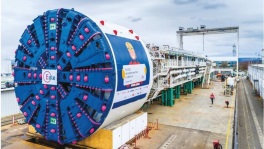 Quelle longueur le tunnelier a-t-il déjà percée ? 12 x3/4 = ( 12 x3) :4  ou ( 12 :4 ) x3 = 9Il a percé 9 km.Quelle longueur lui reste-t-il à percer ? 12 – 9 = 3. Il lui reste 3 km à percer.2° A la fin de son hibernation, un hérisson qui pesait 600g a perdu ¼ de son poids.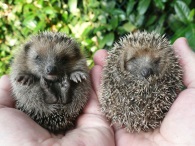 Quelle masse a-t-il perdue ?Cette barre représente 600 g. Je la coupe en 4 parts égales. Chaque part représente 150g.600 x ¼ = (600 x 1) : 4 = 150.  Le hérisson a perdu 150 gCombien pèse-t-il à la sortie de son hibernation ?600 – 150 = 450. Il pèse 450 g.3° Un bédouin décide de partager ses 18 chameaux entre ses 3 fils en adoptant la répartition suivante : ( un bédouin)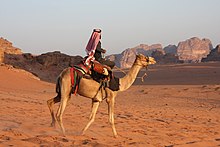 ½ pour l’aîné, 1/3 pour le second et 1/6 pour le benjamin. Il va voir ses 3 fils en chemin, il fait ses calculs.Combien chacun des trois fils aura-t-il de chameaux ?L’aîné recevra ½ de 18, soit 9 chameaux.Le second recevra 1/3 de 18. ( 1x18 ) : 3 ou  (18 :3) x1 = 6 chameaux.Le troisième recevra 1/6 de 18. ( 1x18 ) : 6 = 3 chameaux.                                                Cette barre représente 18 chameaux½ de 18, c’est la moitié. Cela fait 9 chameaux.1/3 de 18, cela représente 6.1/6 de 18 = 3